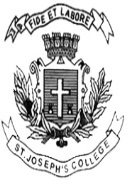 ST. JOSEPH’S COLLEGE (AUTONOMOUS), BENGALURU-27              B.A. (Political Science) I SEMESTERSEMESTER EXAMINATION: OCTOBER 2022(Examination conducted in December 2022)PS 1221: POLITICAL THEORY (DSC 2)Time- 2 hrs.		                                                         	Max Marks-50	 THIS PAPER CONTAINS ONE PRINTED PAGE AND THREE PARTS 					Part- AI Answer any Five of the following questions in about 25-30 words each (3x5=15)What is Political Theory?Mention the intellectual foundations of the Behavioural tradition. What is a ‘Good Society’ according to John Rawls?What is a Minimal State?What is Multiculturalism?What is Colonialism?                                                                                                           Part-BII Answer any Two of the following questions in about 150-200 words each (2x7.5=15)Discuss the general features of Political Theory.Discuss the objectives of Systems Analysis approach.Critically examine John Rawls’ Theory of redistribution.Explain in brief, Robert Nozick’s view on the Nature of Rights.Bring out the Gandhi’s ideas on secularism.                                               Part-CIII Answer any Two of the following questions in about 300 words each (2x10=20)Explain the Normative and Empirical Approach to the study of Political Theory. Explain how David Easton’s Political System regulates Disturbance and Stress. Bring out the Indian perspective of Multiculturalism.Bring out the views of Rajiv Bhargava on Secularism.